https://www.gulliver-myanmar.com/Balade en bateau et train a YangonNous rejoignons la jetée de Yangon, au cœur du quartier colonial, pour prendre un ferry local ! La petite jetée se trouve proche de l’agitation de la jetée principale, celle à laquelle opère le ferry de Dala. On traverse donc le marché quotidien, l’occasion d’acheter boissons et fruits locaux.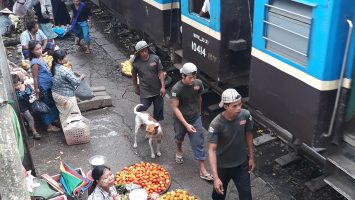 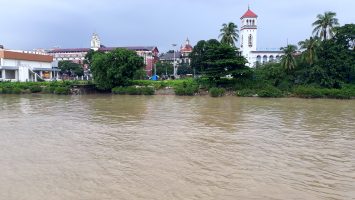 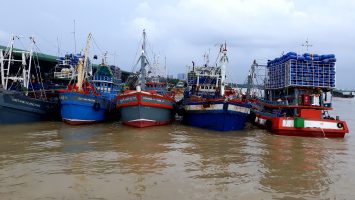 Balade en bateau et train a Yangon Nous rejoignons la jetée de Yangon, au cœur du quartier colonial, pour prendre un ferry local ! La petite jetée se trouve proche de l’agitation de la jetée principale, celle à laquelle opère le ferry de Dala. On traverse donc le marché quotidien, l’occasion d’acheter boissons et fruits locaux. Le ferry est déjà à quai et il nous faut quelques secondes pour acheter les billets ! Bienvenue à bord !
Le bateau dispose d’un pont intérieur et d’un 2e pont extérieur, celui sur lequel nous décidons de nous installer, le vent soufflant assez souvent sur le fleuve ! Nous quittons la jetée au milieu des gros porte-conteneurs à quai et ceux naviguant sur le fleuve. On aperçoit une dernière fois les bâtiments coloniaux de la Strand Road, l’occasion de jolies photos. Sur le fleuve, les scènes de la vie quotidienne s’enchainent, entre les grandes jetées de Yangon, le quartier populaire de Dala de l’autre côté, et les bateaux au mouillage en plein milieu, sur lesquels on peut apercevoir des familles cuisinant, faisant leur lessive dans le fleuve, etc.… On aperçoit souvent la pagode Shwedagon, probablement bientôt cachée par les gratte-ciel en construction en ville ! Après 1h20 de croisière et plusieurs arrêts, on descend au terminus, à Insein.
On rejoint ensuite en voiture le marché de Danyingone, au nord de la ville ! C’est le grand marché aux fruits et légumes de Yangon ! Il est encore très typique, les stands à même le sol, mais çà pourrait changer rapidement, un immense bâtiment en acier étant en construction juste à côté pour accueillir le marché qui répondra aux normes internationales ! Le charme de ce marché, prisé par les touristes, réside dans le fait qu’il se trouve en bord de chemin de fer ! On tombe donc sur certains stands qui bougent à chaque passage de train, et un grand nombre de marchandises arrivent et partent encore en train !
On monte dans le train venant du nord et qui part en direction du centre-ville de Yangon ! Les premiers wagons sont principalement sans sièges, ce qui permet d’y entasser un nombre incroyable de marchandises ! Beaucoup de vendeuses montent avec leurs snacks locaux, qu’elles partent vendre dans le centre et les parcs de Yangon. En remontant le train, on tombe sur les wagons disons « 1ere classe », dans lesquels le confort est sommaire mais dans lesquels les marchandises sont interdites. On peut donc s’y assoir si besoin, mais pour voir les paysages défiler, rester debout au niveau des portes restent le mieux, et c’est en plus mieux aéré. A chaque arrêt (une quinzaine jusque la gare centrale), des vendeurs passent en coup de vent vendre pommes, bananes, et tout ce qui est de saison je suppose… en arrivant dans le centre, les bâtiments se font plus présents, les murs sont tagués, les abords des rails sont des dépotoirs ! Quel changement avec les décors presque campagnards du début du parcours… une belle matinée se termine, nous ayant permis de voir Yangon différemment.Prix par personne
Base 2 personnes 68 USD
Base 4 personnes 48 USD
Base 6 personnes 40 USD
Inclus le guide francophone, le transfert A/R à votre hôtel, les billets de bateau et de train, le déjeuner local, le véhicule à disposition l’aprés-midi pour le centre de YangonDe Mandalay à Yangon en libertéDes anciennes capitales royales à l’ancienne capitale Yangon, ce parcours vous fera découvrir les sites majeurs, sans courir ! Idéal pour une première découverte…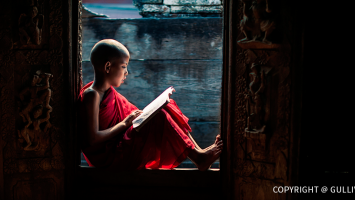 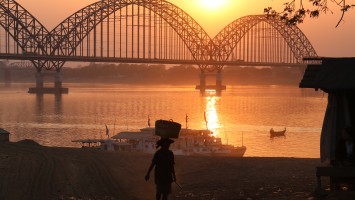 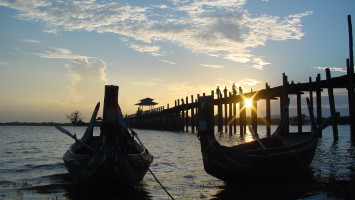 Jour 1 : MANDALAY Vous atterrirez à l’aéroport international de Mandalay, et la personne en charge vous accueillera. Vous rejoindrez le centre-ville (1h de route) et serez transferes a votre hotel. Vous aurez la fin de journee libre pour vous reposer ou faire une premiere decouverte de l’ancienne capitale royale avant l’arrivee des anglais.Jour 2 : MANDALAY Mandalay est la 2e ville du pays. Elle se trouve sur les rives du fleuve Irrawaddy et au pied des montagnes de l’état Shan. On y trouve beaucoup de batiments historiques, car elle a été plusieurs fois capitale de royaumes, à différentes périodes. La 2e pagode la plus sacrée se trouve à Mandalay : la pagode Mahamuni et son image de Bouddha recouverte de tonnes de feuilles d’or. Le centre-ville est fait de rues parallèles et perpendiculaires, donc on s’y retrouve facilement, et on retombe souvent sur l’impressionnante citadelle du palais royal, carré parfait fait de remparts de 2 kms de long. Dans cette partie de la ville, vous pourrez visiter le monastère Shwenandaw, entièrement fait de teck. Il était à l’origine dans l’enceinte du palais royal, mais fut démonté et reconstruit en dehors par le roi Thibaw qui ne l’appreciait pas. Proche du monastère, vous découvrirez également la pagode Kuthodaw, de couleur blanche. Elle est connue en tant que « plus grand livre du monde », car elle est composée de 729 petits stupas avec à l’intérieur des écritures reprenant un recueil de textes bouddhistes. En fin d’après-midi, vous monterez au sommet de la colline de Mandalay (240m de haut), en véhicule ou via les escaliers pour les plus courageux. La colline abrite plusieurs monastères, statues, pagodes. La vue depuis le sommet est magnifique : vous apercevez la ville, le fleuve, les premières montagnes de l’état Shan.Jour 3 : MANDALAY (UBEIN-AVA-MINGUN) Le matin, vous irez découvrir le fameux pont U Bein, construit entièrement en teck en 1849 et qui a une longueur de 1,2 km. Ensuite vous irez a Ava (ou Inwa), ancienne capitale du royaume d’Ava aux XIVe et XVe siècles, puis à trois autres reprises. Vous découvrirez en calèche le site, et notamment le magnifique monastère Me Nu Ok Kyaung construit en 1818, ainsi que la tour Nanmyin, seule vestige du palais royal d’Ava. L’après-midi, vous rejoindrez en véhicule les rives du fleuve Irrawaddy pour monter à bord d’un petit bateau privé qui vous fera naviguer vers le nord, jusque Mingun. Il y a environ 45 minutes de navigation. Vous accosterez et partirez à pied découvrir le site, qui abrite une impressionnante pagode construite en 1790, mais inachevée : la pagode Bodawpaya, du nom du même roi. Elle est fendue à plusieurs endroits à cause d’un tremblement de terre en 1839. Une énorme cloche est également sur le site. Elle devait faire partie de la pagode. Aux alentours, vous pourrez visiter la pagode Hsinbyume, de couleur blanche, avant de rejoindre votre petit bateau pour redescendre en bateau sur Mandalay au coucher de soleil.Jour 4 : MANDALAY-BAGAN () Vous quitterez tot le matin votre hotel de Mandalay pour prendre un bateau qui vous fera descendre l’Irrawaddy, principal fleuve du pays, toute la journee. Le bateau dispose d’un pont climatisé confortable et d’un pont semi-exterieur, ainsi que d’un petit restaurant/bar. L’arrivée à Bagan se fait vers les 17h. Vous rejoindrez alors votre hotel de Bagan pour une première visite libre.Jour 5 : BAGAN Vous aurez toute la journee libre soit pour profiter de votre hôtel, soit pour louer un vélo ou vélo électrique pour aller balader selon vos envies sur la plaine. Si vous préférez, visite possible avec guide et voiture (en supplément) pour aller sur les temples un peu plus éloignés (le temple Pahto Thamya, le temple Sulamani, etc.), et découvrir des ateliers de laque, artisanat réputé de Bagan.Jour 6 : BAGAN Vous découvrirez ce matin un des plus beaux sites du Myanmar, et certainement le plus connu : la plaine de Bagan. On y trouve des milliers de temples, plus ou moins grands, plus ou moins en ruine, sur une grande étendue en bord du fleuve Irrawaddy. La date de construction varie entre le 11e et 13e siècle. Certains sont vraiment majestueux, comme le temple Gu Byauk Gyi qui abrite de nombreuses peintures anciennes sur ses murs. La pagode Manuha est également intéressante, avec ses formes très carrées. On trouve dans la même zone le temple Nan Paya, proche du fleuve. Dans l’après-midi, vous partirez découvrir le vieux-Bagan, partie entièrement fortifiée à l’origine. Il reste encore de nombreux vestiges des remparts. Vous visiterez à votre rythme la pagode Bu, en bord de fleuve, le temple Shwegu Gyi, le temple Maha Bodhi. Puis vous rejoindrez le temple That Byin Nyu, le plus haut de Bagan, construit en 1144. Enfin vous rejoindrez pour la fin d’après-midi le temple Dhammayan Gyi, le plus imposant par sa forme, et la pagode Shwesandaw.Jour 7 : MONT-POPA - KALAW Vous quitterez le matin le site de Bagan pour partir vers le mont Popa, a 1h de route. Vous decouvrirez ce magnifique volcan eteint qui offre de belles vues sur la plaine centrale. Vous pourrez faire la montee qui mene au temple Taung Kalatt (777 marches). Ensuite vous partirez vers les montagnes de l’etat Shan pour rejoindre le village de Kalaw (5h de route environ), qui fut un lieu de villegiature important pendant l’epoque coloniale. Vous pourrez balader librement dans le petit village.Jour 8 & 9 : TREKKING KALAW-INDEIN () Vous partirez avec un guide local anglophone pour une randonnee de 2 jours dans les collines de l’etat Shan. Il y a environ 6h de marche le 1er jour et 4h le 2e jour. Vous prendrez juste un petit sac a dos pour la nuit (vos gros bagages sont transferes au lac Inle). Le logement se fait en monastere ou chez l’habitant. Les 2 dejeuners et le diner sont prepares par le guide. Vous allez donc decouvrir la vie rurale de cet etat en traversant de nombreuses plantations variees (riz, the, tabac, etc.) et villages dans lesquels vivent les ethnies Palaung et Danu. Ca sera l’occasion de rencontres conviviales. Le 2e jour, apres le dejeuner, vous arriverez au village d’Indein, sur la rive Ouest du lac Inle. Vous pourrez decouvrir le site archeologique du village avant de prendre une pirogue qui vous emmenera au village embarcadere du lac Inle.Jour 10 : INLE Vous partirez en pirogue le matin, depuis le ponton de votre hôtel ou ceux du village de Nyaung Shwe pour passer une journée sur le lac Inle. Le cadre est magnifique. Un lac à environ 1200 mètres d’altitude, entouré de collines verdoyantes. Une ethnie vit sur le lac et ses rives, l’ethnie Intha. Vous baladerez donc en pirogue dans ses villages sur pilotis, apercevant les habitants dans leur vie quotidienne, et à travers les jardins flottants (diverses cultures de fruits et légumes qui sont ensuite envoyées dans tout le pays). Vous découvrirez ensuite la pagode Phaung Daw U, principale pagode de la zone, sur le lac. Elle abrites 5 petites statues de Bouddha. Elles sont tellement recouvertes de feuilles d’or que c’est désormais 5 « boules d’or » n’ayant plus la forme des statues. Vous rencontrerez des birman(e)s de toute la region qui viennent prier ici. L’après-midi, votre piroguier continuera à vous faire découvrir divers monastères sur pilotis, divers ateliers artisanaux éparpillés un peu partout dans les villages. L’artisanat le plus impressionnant est la fabrication de tissus et vetements à base de fibre de tiges de lotus. Le départ vers l’hôtel ou le village se fera en milieu d’après-midi car il y a souvent 1h de navigation, et que c’est une région assez fraiche d’octobre à mars une fois que le soleil commence à se coucher.Jour 11 : INLE Vous aurez toute la journee libre, sans transport, pour decouvrir le lac Inle et ses environs selon vos envies. Vous pourrez aller aux marches locaux, louer des velos, aller relaxer a des sources d’eau chaude, faire une degustation de vin, etc. On peut organiser si besoin.Jour 12 : INLE- vol pour YANGON ( ) Le matin, vous serez amenés à l’aéroport de Heho pour prendre votre vol intérieur à destination de Yangon. Vous partirez découvrir Yangon (ex-Rangoon), l’ancienne capitale du Myanmar (ex-Birmanie), mais qui reste le coeur économique du pays avec ses 6 millions d’habitants. La ville est assez étendue, mais les sites à ne pas rater se trouvent principalement au sud, autour de l’ancien quartier colonial (Downtown) et du lac Kandawgyi. Dans le quartier colonial, vous pourrez vous balader à pied pour observer divers batiments, plus ou moins en bon état, certains en cours de rénovation. Les plus impressionnants sont « Yangon Region Court Building », « Supreme Court of Burma Building », « Port Authority Building », et surtout « The Secretariat », dans lequel fut assassiné le général Aung San le 19 juillet 1947. Vous pourrez ensuite déambuler à travers les étals du marché Bogyoke (ou marché Scott). On y trouve de tout, et principalement de l’artisanat provenant des divers états du pays. En fin d’après-midi, quand le soleil commence à se coucher, vous découvrirez la majestueuse pagode Shwedagon, symbole du Myanmar et plus haut lieu de pèlerinage du pays. Le site est en permanence visité par les locaux, en famille ou en couple, pour prier ou simplement se reposerJour 13 : YANGON Vous serez achemines a l’aeroport international de Yangon. Selon l’horaire de votre vol international, vous pourrez avoir une voiture avec chauffeur a disposition (en supplément).Tableau des prix par personne (a confirmer selon dates et disponibilites)Balade en toute simplicitéCe parcours vous permettra de découvrir les sites majeurs du Myanmar à votre rythme, sans guide, avec les transports majeurs permettant de voyager sereinement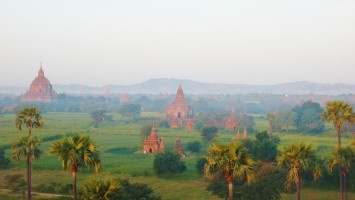 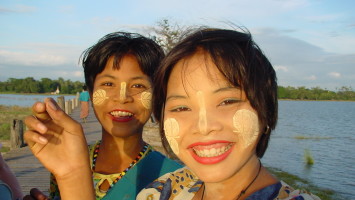 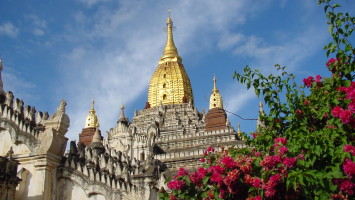 Jour 1 : YANGON Vous atterrirez à l’aéroport international de Yangon, et la personne en charge vous accueillera.
Vous pourrez déposer les bagages à votre hôtel avant de partir découvrir Yangon (ex-Rangoon), l’ancienne capitale du Myanmar (ex-Birmanie), mais qui reste le cœur économique du pays avec ses 6 millions d’habitants.
La ville est assez étendue, mais les sites à ne pas rater se trouvent principalement au sud, autour de l’ancien quartier colonial (Downtown) et du lac Kandawgyi.
Dans le quartier colonial, vous pourrez vous balader à pied pour observer divers bâtiments, plus ou moins en bon état, certains en cours de rénovation. Les plus impressionnants sont « Yangon Region Court Building », « Supreme Court of Burma Building », « Port Authority Building », et surtout « The Secretariat », dans lequel fut assassiné le général Aung San le 19 juillet 1947.
Vous pourrez ensuite déambuler à travers les étals du marché Bogyoke (ou marché Scott). On y trouve de tout, et principalement de l’artisanat provenant des divers états du pays.
En fin d’après-midi, quand le soleil commence à se coucher, vous découvrirez la majestueuse pagode Shwedagon, symbole du Myanmar et plus haut lieu de pèlerinage du pays. Le site est en permanence visité par les locaux, en famille ou en couple, pour prier ou simplement se reposer.Jour 2 : YANGON - MANDALAY ( ) Le matin, vous serez conduits à l’aéroport de Yangon pour prendre un vol domestique vers Mandalay, en général vers 07h ou 11h. Vous serez accueillis et vous rejoindrez le centre-ville, situé à environ 1h de route.
Mandalay est la 2e ville du pays. Elle se trouve sur les rives du fleuve Irrawaddy et au pied des montagnes de l’état Shan. On y trouve beaucoup de bâtiments historiques, car elle a été plusieurs fois capitale de royaumes, à différentes périodes. La 2e pagode la plus sacrée se trouve à Mandalay : la pagode Mahamuni et son image de Bouddha recouverte de tonnes de feuilles d’or.
Le centre-ville est fait de rues parallèles et perpendiculaires, donc on s’y retrouve facilement, et on retombe souvent sur l’impressionnante citadelle du palais royal, carré parfait fait de remparts de 2 kms de long.
Dans cette partie de la ville, vous pourrez visiter le monastère Shwenandaw, entièrement fait de teck. Il était à l’origine dans l’enceinte du palais royal, mais fut démonté et reconstruit en dehors par le roi Thibaw qui ne appréciait pas. Proche du monastère, vous découvrirez également la pagode Kuthodaw, de couleur blanche. Elle est connue en tant que « plus grand livre du monde », car elle est composée de 729 petits stupas avec à l’intérieur des écritures reprenant un recueil de textes bouddhistes.
En fin d’après-midi, vous monterez au sommet de la colline de Mandalay (240m de haut), en véhicule ou via les escaliers pour les plus courageux. La colline abrite plusieurs monastères, statues, pagodes. La vue depuis le sommet est magnifique : vous apercevez la ville, le fleuve, les premières montagnes de l’état Shan.Jour 3 : MANDALAY (UBEIN-AVA-MINGUN) Le matin, vous irez découvrir le fameux pont U Bein, construit entièrement en teck en 1849 et qui a une longueur de 1,2 km.Ensuite vous irez a Ava (ou Inwa), ancienne capitale du royaume d’Ava aux XIVe et XVe siècles, puis à trois autres reprises. Vous découvrirez en calèche le site, et notamment le magnifique monastère Me Nu Ok Kyaung construit en 1818, ainsi que la tour Nanmyin, seule vestige du palais royal d’Ava.L’après-midi, vous rejoindrez en véhicule les rives du fleuve Irrawaddy pour monter à bord d’un petit bateau privé qui vous fera naviguer vers le nord, jusque Mingun. Il y a environ 45 minutes de navigation. Vous accosterez et partirez à pied découvrir le site, qui abrite une impressionnante pagode construite en 1790, mais inachevée : la pagode Bodawpaya, du nom du même roi. Elle est fendue à plusieurs endroits à cause d’un tremblement de terre en 1839. Une énorme cloche est également sur le site. Elle devait faire partie de la pagode. Aux alentours, vous pourrez visiter la pagode Hsinbyume, de couleur blanche, avant de rejoindre votre petit bateau pour redescendre en bateau sur Mandalay au coucher de soleil.Jour 4 : MANDALAY - BAGAN () Vous quitterez tôt le matin votre hôtel de Mandalay pour prendre un bateau qui vous fera descendre l’Irrawaddy, principal fleuve du pays, toute la journée. Le bateau dispose d’un pont climatisé confortable et d’un pont semi-exterieur, ainsi que d’un petit restaurant/bar. L’arrivée à Bagan se fait vers les 17h. Vous rejoindrez alors votre hôtel de Bagan pour une première visite libre.Jour 5 : BAGAN Vous découvrirez ce matin un des plus beaux sites du Myanmar, et certainement le plus connu : la plaine de Bagan. On y trouve des milliers de temples, plus ou moins grands, plus ou moins en ruine, sur une grande étendue en bord du fleuve Irrawaddy. La date de construction varie entre le 11e et 13e siècle. Certains sont vraiment majestueux, comme le temple Gu Byauk Gyi qui abrite de nombreuses peintures anciennes sur ses murs. La pagode Manuha est également intéressante, avec ses formes très carrées. On trouve dans la même zone le temple Nan Paya, proche du fleuve.
Dans l’après-midi, vous partirez découvrir le vieux-Bagan, partie entièrement fortifiée à l’origine. Il reste encore de nombreux vestiges des remparts. Vous visiterez à votre rythme la pagode Bu, en bord de fleuve, le temple Shwegu Gyi, le temple Maha Bodhi. Puis vous rejoindrez le temple That Byin Nyu, le plus haut de Bagan, construit en 1144. Enfin vous rejoindrez pour la fin d’après-midi le temple Dhammayan Gyi, le plus imposant par sa forme, et la pagode Shwesandaw.Jour 6 : BAGAN Vous aurez toute la journee libre soit pour profiter de votre hôtel, soit pour louer un vélo ou vélo électrique pour aller balader selon vos envies sur la plaine. Si vous préférez, visite possible avec guide et voiture (en supplément) pour aller sur les temples un peu plus éloignés (le temple Pahto Thamya, le temple Sulamani, etc.), et découvrir des ateliers de laque, artisanat réputé de BaganJour 7 : MONT-POPA - KALAW Vous quitterez le matin le site de Bagan pour partir vers le mont Popa, a 1h de route. Vous découvrirez ce magnifique volcan éteint qui offre de belles vues sur la plaine centrale. Vous pourrez faire la montée qui mène au temple Taung Kalatt (777 marches). Ensuite vous partirez vers les montagnes de l’état Shan pour rejoindre le village de Kalaw (5h de route environ), qui fut un lieu de villégiature important pendant l’époque coloniale. Vous pourrez balader librement dans le petit village.Jour 8 & 9 : TREKKING KALAW-INDEIN () Vous partirez avec un guide local anglophone pour une randonnée de 2 jours dans les collines de l’état Shan. Il y a environ 6h de marche le 1er jour et 4h le 2e jour. Vous prendrez juste un petit sac a dos pour la nuit (vos gros bagages sont transferes au lac Inle). Le logement se fait en monastère ou chez l’habitant. Les 2 déjeuners et le dîner sont préparés par le guide.
Vous allez donc découvrir la vie rurale de cet état en traversant de nombreuses plantations variées (riz, thé, tabac, etc.) et villages dans lesquels vivent les ethnies Palaung et Danu. Ca sera l’occasion de rencontres conviviales.
Le 2e jour, après le déjeuner, vous arriverez au village d’Indein, sur la rive Ouest du lac Inle. Vous pourrez découvrir le site archéologique du village avant de prendre une pirogue qui vous emmènera au village embarcadère du lac Inle.Jour 10 : LAC INLE Vous partirez en pirogue le matin, depuis le ponton de votre hôtel ou ceux du village de Nyaung Shwe pour passer une journée sur le lac Inle. Le cadre est magnifique. Un lac à environ 1200 mètres d’altitude, entouré de collines verdoyantes. Une ethnie vit sur le lac et ses rives, l’ethnie Intha. Vous baladerez donc en pirogue dans ses villages sur pilotis, apercevant les habitants dans leur vie quotidienne, et à travers les jardins flottants (diverses cultures de fruits et légumes qui sont ensuite envoyées dans tout le pays).
Vous découvrirez ensuite la pagode Phaung Daw U, principale pagode de la zone, sur le lac. Elle abrites 5 petites statues de Bouddha. Elles sont tellement recouvertes de feuilles d’or que c’est désormais 5 « boules d’or » n’ayant plus la forme des statues. Vous rencontrerez des birman(e)s de toute la région qui viennent prier ici.
L’après-midi, votre piroguier continuera à vous faire découvrir divers monastères sur pilotis, divers ateliers artisanaux éparpillés un peu partout dans les villages. L’artisanat le plus impressionnant est la fabrication de tissus et vêtements à base de fibre de tiges de lotus. Le départ vers l’hôtel ou le village se fera en milieu d’après-midi car il y a souvent 1h de navigation, et que c’est une région assez fraîche d’octobre à mars une fois que le soleil commence à se coucher.Jour 11 : LAC INLE Vous aurez toute la journée libre, sans transport, pour découvrir le lac Inle et ses environs selon vos envies. Vous pourrez aller aux marches locaux, louer des vélos, aller relaxer a des sources d’eau chaude, faire une dégustation de vin, etc. On peut organiser si besoin.Jour 12 : HEHO - YANGON ( ) Le matin, vous serez amenés à l’aéroport de Heho pour prendre votre vol intérieur à destination de Yangon. Vous arriverez a Yangon vers 11h. Selon l’horaire de votre vol international, vous pourrez avoir une voiture avec chauffeur a disposition (en supplément).2 personnes4 personnes6 personnes8 personnesHotel 2 etoiles760 US$670 US$640 US$625 US$Hotel 3 etoiles1005 US$915 US$885 US$870 US$Hotel 4 etoiles1575 US$1480 US$1455 US$1440 US$Le prix comprend : Le prix ne comprend pas :Hebergement avec petit-dejeuner en chambre double ou twinGuide local anglophone ou francophoneVols interieurs et bateaux mentionnésEntrees sur les sitesVoiture avec chauffeur a disposition de 08h30 a 18h30 environ (sauf jours libres)Repas midi et soirTrek de 2 jours (3 repas, guide anglophone,
logement)Vols internationauxAssurances